   MODÈLE D'HORAIRE HORAIRE QUOTIDIEN                             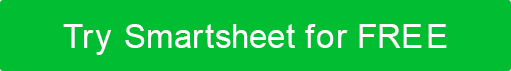 DÉMENTITous les articles, modèles ou informations fournis par Smartsheet sur le site Web sont fournis à titre de référence uniquement. Bien que nous nous efforcions de maintenir les informations à jour et correctes, nous ne faisons aucune déclaration ou garantie d'aucune sorte, expresse ou implicite, quant à l'exhaustivité, l'exactitude, la fiabilité, la pertinence ou la disponibilité en ce qui concerne le site Web ou les informations, articles, modèles ou graphiques connexes contenus sur le site Web. Toute confiance que vous accordez à ces informations est donc strictement à vos propres risques.DATEHEURETÂCHESNOTESCOMPLET05 h 0006 h 0007 h 0008 h 009 h 0010 h 0011 h 0012 h 0013 h 0014 h 0015 h 0016 h 0017 h 0018 h 0019 h 0020 h 0021 h 0022 h 00